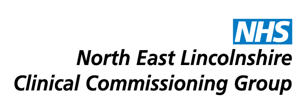 Report to:NEL CCG Joint Co-Commissioning Committee Presented by:Julie Wilson, Assistant Director Co-CommissioningDate of Meeting:28th April 2016Subject:Principles for Use of PMS Reinvestment SlippageStatus: OPEN	            CLOSED Complies with latest CCG Strategy for Primary Medical Services, if not,             please give a brief reason why:OBJECT OF REPORT:This report has been prepared to set out a proposed list of principles that will guide decisions regarding the use of uncommitted and/or slippage against PMS reinvestment monies. The Joint Co-Commissioning Committee is asked to consider and agree the principles. STRATEGY:These principles are in line with agreed strategy.IMPLICATIONS:At the Joint Co-Commissioning Committee meeting on 16th February 2016, the members agreed that the uncommitted PMS reinvestment funds could be used to support Practices in-year through transitional arrangements from old to new ways of commissioning enhanced services. The residual amount of uncommitted funding is circa £40k. To ensure that there is an understanding of the basis for accessing these funds, and clarity regarding how decisions will be made, a set of proposed principles are set out below: The use of this funding only applies to non-recurrent costs*The Practice must be able to evidence a risk to business continuityPractices would have to evidence cost pressures as a direct result of commissioner decisions regarding non-core services and that those pressures create a serious risk to business continuityThe Practice must be able to demonstrate that the allocation would enable them to maintain capacity and accessWhere there is a specific, agreed contract end date the Practice must be able to demonstrate that they have done everything possible in exploring opportunities to minimise those costs***For example, redundancy, equipment, re-training costs.**For example, fixed term employment of staff for contracts with an agreed end date, exploring opportunities for redeployment within local organisations.It is also proposed that any slippage identified in year against the planned spend of PMS Reinvestment monies would be subject to the same principles.RECOMMENDATIONS (R) AND ACTIONS (A) FOR AGREEMENT:RECOMMENDATIONS (R) AND ACTIONS (A) FOR AGREEMENT:The Joint Co-Commissioning Committee is asked to consider and approve the principles for use of uncommitted PMS reinvestment monies and slippage/underspend against planned spend of PMS reinvestment monies.Yes/NoCommentsDoes the document take account of and meet the requirements of the following:i)Mental Capacity ActN/Aii)CCG  Equality Impact AssessmentN/Aiii)Human Rights Act 1998N/Aiv)Health and Safety at Work Act 1974N/Av)Freedom of Information Act 2000 / Data Protection Act 1998Yiv)Does the report have regard of the principles and values of the NHS Constitution?www.dh.gov.uk/en/Publicationsandstatistics/Publications/PublicationsPolicyAndGuidance/DH_113613N/A